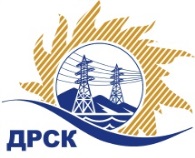 Акционерное Общество«Дальневосточная распределительная сетевая  компания»ПРОТОКОЛ № 695/МКС-Рзаседания Закупочной комиссии по рассмотрению заявок по открытому запросу предложений на право заключения договора поставки«Мультиплексоры»для нужд филиала АО «ДРСК» «Амурские электрические сети»Закупка  2521 раздел 2.1.2.  ГКПЗ 2017Способ и предмет закупки: открытый запрос предложений  на право заключения Договора поставки: «Мультиплексоры», закупка 2521, р. 2.1.2.  ГКПЗ 2017.ПРИСУТСТВОВАЛИ:  члены постоянно действующей Закупочной комиссии 1-го уровня АО «ДРСК».           ВОПРОСЫ, ВЫНОСИМЫЕ НА РАССМОТРЕНИЕ ЗАКУПОЧНОЙ КОМИССИИ: О  рассмотрении результатов оценки заявок Участников.Об отклонении заявки ООО "Цифровые системы передачи". О признании заявок соответствующими условиям Документации о закупке.О предварительной ранжировке заявок.О проведении переторжки.РЕШИЛИ:По вопросу № 1Признать объем полученной информации достаточным для принятия решения.Утвердить цены, полученные на процедуре вскрытия конвертов с заявками участников открытого запроса предложений.        По вопросу № 2       Отклонить заявку Участника ООО "Цифровые системы передачи" (690035, г. Владивосток, ул. Калинина, д. 25) от дальнейшего рассмотрения на основании п.2.8.2.5 б)  Документации о закупке, как несоответствующее следующим требованиям:        По вопросу № 3       Признать заявки ООО "Юнител Инжиниринг"  (111024, г. Москва, ул. 2-я Кабельная, д. 2, стр.1), ООО "НЕВАЭНЕРГОПРОМ"  (194100, г. Санкт-Петербург, пр. Лесной, д. 63, литер А оф. 409)  соответствующими условиям Документации о закупке и принять их к дальнейшему рассмотрению.  По вопросу № 4        Утвердить предварительную ранжировку предложений Участников:        По вопросу № 5 Провести переторжку. Допустить к участию в переторжке предложения следующих участников: ООО "Юнител Инжиниринг"  (111024, г. Москва, ул. 2-я Кабельная, д. 2, стр.1), ООО "НЕВАЭНЕРГОПРОМ"  (194100, г. Санкт-Петербург, пр. Лесной, д. 63, литер А оф. 409)  . Определить форму переторжки: заочная.Назначить переторжку на 14.12.2017 в 15:00 час. (благовещенского времени).Место проведения переторжки: Единая электронная торговая площадка (АО «ЕЭТП»), по адресу в сети «Интернет»: https://rushydro.roseltorg.ruСекретарю Закупочной комиссии уведомить участников, приглашенных к участию в переторжке, о принятом комиссией решенииСекретарю Закупочной комиссии уведомить участников, приглашенных к участию в переторжке, о принятом комиссией решении.Исп. Чуясова.Тел. (4162) 397-268г. Благовещенск«13»  декабря  2017№п/пНаименование Участника закупки и место нахожденияЦена заявки на участие в закупке, руб. 1.ООО "Юнител Инжиниринг" 
(111024, г. Москва, ул. 2-я Кабельная, д. 2, стр.1)7 193 576.00 руб. без учета НДС(8 488 419.68 руб. с учетом НДС).2.ООО "НЕВАЭНЕРГОПРОМ" 
(194100, г. Санкт-Петербург, пр. Лесной, д. 63, литер А оф. 409)7 203 390.00 руб. без учета НДС(8 500 000.20 руб. с учетом НДС).3.ООО "Цифровые системы передачи" 
(690035, г. Владивосток, ул. Калинина, д. 25)6 383 778.08 руб. без учета НДС(7 532 858.13 руб. с учетом НДС).Основания для отклоненияФ.И.О. экспертаУчастник не предоставил график поставки; справку о материально-технических ресурсах; справку о кадровых ресурсах; копию обязательной бухгалтерской (финансовой) отчетности за последний завершенный финансовый год,  что не соответствует п. 2.4.1.1 г), п. 5.10, п. 5.11, п. 2.5.4.1е)   Документации о закупке.Елисеева М.Г.Участник не указал дату поставки оборудования, что не соответствует п.5 ТЗ. Машкина О.П.Участник не предоставил подробное техническое описание на предложенный аналог  - мультиплексор XMC25 производства Keymile (Германия), что не соответствует п. 4.2.1. ТЗ. Усольцев В.А.Участник не предоставил бух. отчетность - фин. экспертиза не проведена, что не соответствует п. п.2.5.1.1 б) Документации о закупке.Лаптев И.А.Место в предварительной ранжировкеНаименование участника и его адресЦена предложения на участие в закупке без НДС, руб.Балл по неценовой предпочтительностиПрименение приоритета в соответствии с 925-ПП 1 местоООО "Юнител Инжиниринг" 
(111024, г. Москва, ул. 2-я Кабельная, д. 2, стр.1)7 193 576.00 0,506Нет2 местоООО "НЕВАЭНЕРГОПРОМ" 
(194100, г. Санкт-Петербург, пр. Лесной, д. 63, литер А оф. 409)7 203 390.00 0,000НетСекретарь Закупочной комиссии  
1 уровня АО «ДРСК____________________М.Г. Елисеева